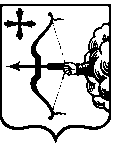 ПРОЕКТ № _________ЗАКОНКИРОВСКОЙ ОБЛАСТИО внесении изменений в статью 20 Закона Кировской области 
«О местном самоуправлении в Кировской области»Принят Законодательным Собранием Кировской областиСтатья 1Внести в статью 20 Закона Кировской области от 29 декабря 2004 года № 292-ЗО «О местном самоуправлении в Кировской области» (Сборник основных нормативных правовых актов органов государственной власти Кировской области, 2005, № 1 (59), часть 1, ст. 2626; № 4 (62), часть 2, ст. 2904; 2006, № 2 (65), ст. 3037; № 3 (66), ст. 3037; № 5 (68), часть 2, ст. 3164; 2007, № 2 (71), ст. 3358; № 10 (79), ст. 3697; 2008, № 1 (80), часть 2, ст. 3704; № 13 (92), часть 2, ст. 3834; 2009, № 3 (123), ст. 4046; № 5 (125), ст. 4157; 2010, № 2 (128), ст. 4337; № 4 (130), часть 2, ст. 4424; 2011, № 1 (133), 
часть 1, ст. 4532; № 2 (134), ст. 4597; 2012, № 1 (139), часть 1, ст. 4837; 
№ 2 (140), ст. 4910; № 6 (144), ст. 5056; 2013, № 2 (146), ст. 5182; № 6 (150), ст. 5350; 2014, № 3 – 4 (153 – 154), ст. 5461; 2015, № 1 (157), ст. 5617, 
ст. 5637; № 3 (159), ст. 5718, ст. 5736; 2016, № 3 (165), ст. 5934, ст. 5937; 
№ 5 (167), ст. 6047; Кировская правда, 2017, 20 июня, 12 декабря; официальный информационный сайт Правительства Кировской области, 2018, 13 июля, 24 декабря; 2019, 14 марта) следующие изменения:часть 71 изложить в следующей редакции:«71. Депутат, член выборного органа местного самоуправления, выборное должностное лицо местного самоуправления должны соблюдать ограничения, запреты, исполнять обязанности, которые установлены Федеральным законом от 25 декабря 2008 года № 273-ФЗ «О противодействии коррупции» и другими федеральными законами. Полномочия депутата, члена выборного органа местного самоуправления, выборного должностного лица местного самоуправления прекращаются досрочно в случае несоблюдения ограничений, запретов, неисполнения обязанностей, установленных Федеральным законом от 25 декабря 2008 года № 273-ФЗ «О противодействии коррупции», Федеральным законом от 3 декабря 2012 года № 230-ФЗ «О контроле за соответствием расходов лиц, замещающих государственные должности, и иных лиц их доходам», Федеральным законом от 7 мая 2013 года № 79-ФЗ «О запрете отдельным категориям лиц открывать и иметь счета (вклады), хранить наличные денежные средства и ценности в иностранных банках, расположенных за пределами территории Российской Федерации, владеть и (или) пользоваться иностранными финансовыми инструментами», если иное не предусмотрено Федеральным законом.»;2) часть 73 после слов «выборного должностного лица местного самоуправления» дополнить словами «или применении в отношении указанных лиц иной меры ответственности»;3) дополнить частями 73-1 и 73-2 следующего содержания: «73-1. К депутату, члену выборного органа местного самоуправления, выборному должностному лицу местного самоуправления, представившим недостоверные или неполные сведения о своих доходах, расходах, об имуществе и обязательствах имущественного характера, а также сведения о доходах, расходах, об имуществе и обязательствах имущественного характера своих супруги (супруга) и несовершеннолетних детей, если искажение этих сведений является несущественным, могут быть применены следующие меры ответственности:1) предупреждение;2) освобождение депутата, члена выборного органа местного самоуправления от должности в представительном органе муниципального образования, выборном органе местного самоуправления с лишением права занимать должности в представительном органе муниципального образования, выборном органе местного самоуправления до прекращения срока его полномочий;3) освобождение от осуществления полномочий на постоянной основе с лишением права осуществлять полномочия на постоянной основе до прекращения срока его полномочий;4) запрет занимать должности в представительном органе муниципального образования, выборном органе местного самоуправления до прекращения срока его полномочий;5) запрет исполнять полномочия на постоянной основе до прекращения срока его полномочий.73-2. Порядок принятия решения о применении к депутату, члену выборного органа местного самоуправления, выборному должностному лицу местного самоуправления мер ответственности, указанных в части 73-1. настоящей статьи, определяется решением представительного органа муниципального образования.».Статья 2Настоящий Закон вступает в силу по истечении десяти дней со дня его официального опубликования.ГубернаторКировской области                                                                            И.В. Васильевг. Киров«____»____________2019 года№_____